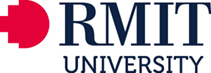 Professional Experience Practice Report Educational Leadership and management (TCHE2464)Pre-service teacher Name Dates of Professional ExperienceFrom  ____/_____/____To____/_____/____Pre-service teacher RMIT Student No.sChildren Age range- 3-5 yrsEarly Childhood SettingNo. of Days at Placement- 15Mentor NameMentor Contact detailswork effectively with children Evaluation Evaluation Evaluation Evaluation Key Indicators Developing☐Achieved☐Excelling☐Not Observed☐ Forms effective relationships with children in their care. Uses appropriate language and body language to communicate with children in each developmental stage.SUPPORTING COMMENTS: SUPPORTING COMMENTS: SUPPORTING COMMENTS: SUPPORTING COMMENTS: SUPPORTING COMMENTS: work together with children and families to provide an effective program EvaluationEvaluationEvaluationEvaluationKey Indicators  Developing☐ Achieved☐   Excelling☐    Not Observed☐Communicates with children and their families in an open manner in agreement with centre policy.  Demonstrates an awareness of children’s social and emotional needs.
SUPPORTING COMMENTS:  SUPPORTING COMMENTS:  SUPPORTING COMMENTS:  SUPPORTING COMMENTS:  SUPPORTING COMMENTS:  design appropriate experiences based on an understanding of children’s developmental stagesEvaluationEvaluationEvaluationEvaluationEvaluationEvaluationKey Indicators  Developing☐Achieved ☐  Achieved ☐  Excelling☐  Not Observed☐Not Observed☐Evidence of theoretical knowledge underpinning observations of child/ren based on developmental stages, abilities /interests and the child’s dispositions to learning, through interpretation and assessment for design of appropriate curriculum experiences.Demonstrates ability to plan curriculum learning experiences and take lead responsibility in implementing selected areas of curriculum. E.g. Planning for and leading group experiences, group times, transitions, supervising areas of environment both indoors and outdoors. SUPPORTING COMMENTS: SUPPORTING COMMENTS: SUPPORTING COMMENTS: SUPPORTING COMMENTS: SUPPORTING COMMENTS: SUPPORTING COMMENTS: SUPPORTING COMMENTS: design, plan and implement curriculum activity for pre-school children that promote learning outcomes EvaluationEvaluationEvaluationEvaluationEvaluationEvaluationKey Indicators Developing ☐ Achieved☐   Achieved☐   Excelling ☐   Not Observed☐Not Observed☐Produces a range of ideas to incorporate play into the current learning environment.SUPPORTING COMMENTS: SUPPORTING COMMENTS: SUPPORTING COMMENTS: SUPPORTING COMMENTS: SUPPORTING COMMENTS: SUPPORTING COMMENTS: SUPPORTING COMMENTS: Apply Knowledge of importance of educational leadership to support pedagogical practices EvaluationEvaluationEvaluationEvaluationEvaluationEvaluationKey Indicators  Developing☐  Achieved☐    Achieved☐   Excelling☐    Not Observed☐Not Observed☐Evidence of thoughtful reflection on educational leadership practices, linking to theoretical understandings when appropriate.Able to plan and implement enjoyable experiences that incorporates appropriate pedagogical practices and resources to promote children’s learning.SUPPORTING COMMENTS: SUPPORTING COMMENTS: SUPPORTING COMMENTS: SUPPORTING COMMENTS: SUPPORTING COMMENTS: SUPPORTING COMMENTS: SUPPORTING COMMENTS: evaluate and reflect on implemented experiences  EvaluationEvaluationEvaluationEvaluationEvaluationEvaluationKey Indicators  Developing☐Achieved☐   Achieved☐   Excelling☐    Not Observed☐Not Observed☐Ability to reflect and evaluate intentional teaching outcome of the planned and implemented curriculum activity/ learning experience of a selected area to extend learning outcomes for children based on their interest.SUPPORTING COMMENTS: SUPPORTING COMMENTS: SUPPORTING COMMENTS: SUPPORTING COMMENTS: SUPPORTING COMMENTS: SUPPORTING COMMENTS: SUPPORTING COMMENTS: Working Effectively with Staff to provide an effective child focussed program EvaluationEvaluationEvaluationEvaluationEvaluationEvaluationKey Indicators Developing☐ Achieved☐   Achieved☐   Excelling☐    Not Observed☐Not Observed☐Discusses curriculum planning and works as an effective staff team member through participating in all areas of the educational program where relevant.Participates and demonstrates ability to professionally collaborate with mentor in planning and implementing a learning activity for children’s learning. SUPPORTING COMMENTS: SUPPORTING COMMENTS: SUPPORTING COMMENTS: SUPPORTING COMMENTS: SUPPORTING COMMENTS: SUPPORTING COMMENTS: SUPPORTING COMMENTS: OVERALL RATING: What is your overall assessment of this pre-service teacher?Please mark the appropriate boxMeets Expectations ☐     Does not meet Expectations ☐OVERALL RATING: What is your overall assessment of this pre-service teacher?Please mark the appropriate boxMeets Expectations ☐     Does not meet Expectations ☐OVERALL RATING: What is your overall assessment of this pre-service teacher?Please mark the appropriate boxMeets Expectations ☐     Does not meet Expectations ☐OVERALL RATING: What is your overall assessment of this pre-service teacher?Please mark the appropriate boxMeets Expectations ☐     Does not meet Expectations ☐OVERALL RATING: What is your overall assessment of this pre-service teacher?Please mark the appropriate boxMeets Expectations ☐     Does not meet Expectations ☐OVERALL RATING: What is your overall assessment of this pre-service teacher?Please mark the appropriate boxMeets Expectations ☐     Does not meet Expectations ☐Pre-Service Teacher Signature _____________________________________________Pre-Service Teacher Signature _____________________________________________Pre-Service Teacher Signature _____________________________________________ Date___________  Date___________  Date___________ Supervising Teacher Signature _____________________________________________Supervising Teacher Signature _____________________________________________Supervising Teacher Signature _____________________________________________Date___________Date___________Date___________Please provide A COPY OF THIS COMPLETED REPORT to the Pre-Service Teacher Preservice teachers must upload a copy of the report to InPlace and CanvasPlease provide A COPY OF THIS COMPLETED REPORT to the Pre-Service Teacher Preservice teachers must upload a copy of the report to InPlace and CanvasPlease provide A COPY OF THIS COMPLETED REPORT to the Pre-Service Teacher Preservice teachers must upload a copy of the report to InPlace and CanvasPlease provide A COPY OF THIS COMPLETED REPORT to the Pre-Service Teacher Preservice teachers must upload a copy of the report to InPlace and CanvasPlease provide A COPY OF THIS COMPLETED REPORT to the Pre-Service Teacher Preservice teachers must upload a copy of the report to InPlace and CanvasPlease provide A COPY OF THIS COMPLETED REPORT to the Pre-Service Teacher Preservice teachers must upload a copy of the report to InPlace and Canvas